SNP Memo #2020-2021-64
COMMONWEALTH of VIRGINIA 
Department of Education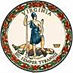 DATE: June 23, 2021TO: Directors, Supervisors, and Contact Persons AddressedFROM: Sandra C. Curwood, PhD, RDN, SandySUBJECT: Questions and Answers for School and Child Nutrition Program Operations in School Year 2021-2022This memorandum provides Q&As provided by the U.S. Department of Agriculture, Food and Nutrition Service (USDA-FNS) related to the Nationwide Waivers released for SY 2021-2022 and applies to school and community sponsors of the National School Lunch Program, the Seamless Summer Option, the School Breakfast Program, and the At Risk Afterschool Meals program of the Child and Adult Care Food Program.The Virginia Department of Education, Office of School Nutrition Programs (VDOE-SNP), will host a webinar on Thursday, June 24, 2021, at 2:00 p.m. EST to review, discuss implications, and provide guidance regarding the Q&As. To register for the USDA-FNS Q&A memo for School Year 2021-2022 Webinar on Thursday, June 24, 2021, at 2:00 p.m., please complete the registration form.USDA memo SP 15-2021, CACFP 13-2021, SFSP 08-2021, is attached to the email containing this memo. School sponsors may disregard questions 19-21 pertaining to family daycare homes. Community sponsors of family daycare homes can refer to the Virginia Department of Health that administers that and the other CACFP programs. Only the At Risk Afterschool Meal program of CACFP is administered by the VDOE-SNP.If you have questions, please contact your assigned SNP or CNP regional specialist.SCC/AMN/cc